Purpose:  This form is for documenting the inspection of overfill alarms. See PEI/RP1200, Section 7 for inspection procedures. Facility informationTesting information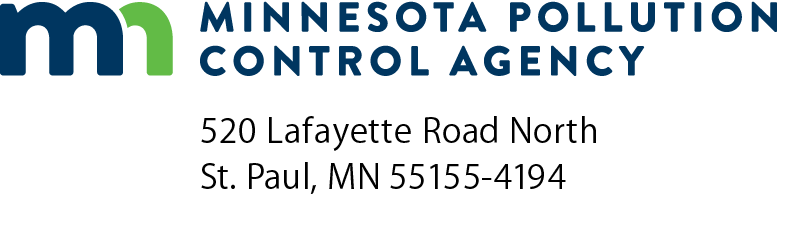 UST overfill alarm inspection formUnderground Storage Tanks (UST) ProgramDoc Type: Compliance CertificationFacility name:Facility name:Facility name:Facility address:Facility address:Facility address:Facility address:Facility ID#:Facility ID#:Facility ID#:City:State:Zip code:Owner name:Owner name:Owner name:Mailing address:Mailing address:Mailing address:Mailing address:Mailing address:City:State:Zip code:Phone:Phone:Fax:Email:1.	Tank number1.	Tank number2.	Product stored2.	Product stored3.	Tank volume, gallons3.	Tank volume, gallons4.	Tank diameter, inches4.	Tank diameter, inches5.	Overfill device brand5.	Overfill device brand6.	Does overfill alarm activate in the test mode at the console?6.	Does overfill alarm activate in the test mode at the console? Yes     No Yes     No  Yes     No  Yes     No  Yes     No  Yes     No  Yes     No  Yes     No 7.	When activated, can the overfill alarm be heard or seen while delivering to the tank?7.	When activated, can the overfill alarm be heard or seen while delivering to the tank? Yes     No Yes     No Yes     No Yes     No Yes     No Yes     No Yes     No Yes     No8.	After removing the probe from the tank, has it been inspected and any damaged or missing parts replaced?8.	After removing the probe from the tank, has it been inspected and any damaged or missing parts replaced? Yes     No Yes     No Yes     No Yes     No Yes     No Yes     No Yes     No Yes     No9.	Float moves freely without binding?9.	Float moves freely without binding? Yes     No Yes     No Yes     No Yes     No Yes     No Yes     No Yes     No Yes     No10.	Does moving the product level up the shaft trigger the alarm?10.	Does moving the product level up the shaft trigger the alarm? Yes     No  Yes     No  Yes     No  Yes     No  Yes     No  Yes     No  Yes     No  Yes     No 11.	Inch level from bottom of shaft when 90% alarm is triggered.11.	Inch level from bottom of shaft when 90% alarm is triggered.12.	Tank volume at inch level in line 11.12.	Tank volume at inch level in line 11.13.	Calculate (line 12/ line 3) x 10013.	Calculate (line 12/ line 3) x 10014.	Is line 13 less than 90%?14.	Is line 13 less than 90%? Yes     No Yes     No Yes     No Yes     No Yes     No Yes     No Yes     No Yes     No15.	Does the fuel float level on the console agree with the gauge stick reading?15.	Does the fuel float level on the console agree with the gauge stick reading? Yes     No Yes     No Yes     No Yes     No Yes     No Yes     No Yes     No Yes     No16.	Does the overfill alarm activate at any product level above 90% of tank capacity?16.	Does the overfill alarm activate at any product level above 90% of tank capacity? Yes     No Yes     No Yes     No Yes     No Yes     No Yes     No Yes     No Yes     NoIf any answers in lines 6-10 or 14 are “No” the system has failed the test.If any answers in lines 6-10 or 14 are “No” the system has failed the test.Test results:Test results: Pass   Fail Pass   Fail Pass   Fail Pass   Fail Pass   Fail Pass   Fail Pass   Fail Pass   FailComments:Comments:Comments:Comments:Comments:Comments:Comments:Comments:Comments:Comments:Comments:Comments:Testing company name:Testing company name:Tester’s name:Tester’s name:Tester’s name:Date (mm/dd/yyyy):Date (mm/dd/yyyy):Tester’s signature:Tester’s signature:Tester’s signature: